          [АРАР                                                             ПОСТАНОВЛЕНИЕ      17 ноябрь    2017  й.                  № 23                        17  ноября  2017 г.Об утверждении муниципальной программы«Формирование современной городской среды в сельском поселении Чекмагушевский сельсовет муниципального района Чекмагушевский район Республики Башкортостан на 2018-2022 годы»В целях совершенствования системы комплексного благоустройства на территории сельского  поселения Чекмагушевский сельсовет муниципального района Чекмагушевский район Республики Башкортостан, руководствуясь ст.ст.33, 43 Федерального закона от 06.10.2003 № 131-ФЗ  «Об общих принципах организации местного самоуправления в Российской Федерации», постановлением Правительства Республики Башкортостан от 15.03.2017 № 88 «О реализации постановления Правительства Российской Федерации от 10.02.2017 № 169 «Об утверждении Правил предоставления и распределения субсидий из федерального бюджета бюджетам субъектов Российской Федерации на поддержку государственных программ субъектов Российской Федерации и муниципальных программ формирования современной городской среды», ст.11, 14 Закона Республики Башкортостан от 18.03.2005 № 162-з «О местном самоуправлении в Республике Башкортостан», Уставом сельского поселения  Чекмагушевский сельсовет муниципального района Чекмагушевский район Республики Башкортостан ПОСТАНОВЛЯЕТ: 1.Утвердить муниципальную программу «Формирование современной городской среды в сельском поселении Чекмагушевский сельсовет муниципального района Чекмагушевский район Республики Башкортостан на 2018-2022 годы» (приложение прилагается).2. Настоящее постановление разместить на официальном сайте администрации сельского поселения Чекмагушевский  сельсовет муниципального района Чекмагушевский район Республики Башкортостан на информационно-телекоммуникационной сети «Интернет».      3. Контроль за выполнением настоящего постановления оставляю за собой.     4. Настоящее постановление вступает в силу со дня подписания.Исполняющий полномочия  главы сельского поселения                                              М.М. ГимаеваПриложение к Постановлению Администрации сельского поселения Чекмагушевский сельский совет муниципального района Чекмагушевский район Республики Башкортостан  № 243 от 17 ноября 2017 года МУНИЦИПАЛЬНАЯ  ПРОГРАММА«ФОРМИРОВАНИЕ СОВРЕМЕННОЙ ГОРОДСКОЙ СРЕДЫ В СЕЛЬСКОМ ПОСЕЛЕНИИ ЧЕКМАГУШЕВСКИЙ СЕЛЬСОВЕТ МУНИЦИПАЛЬНОГО РАЙОНА ЧЕКМАГУШЕВСКИЙ РАЙОН РЕСПУБЛИКИ БАШКОРТОСТАН  НА 2018-2022 ГОДЫ» ПАСПОРТМУНИЦИПАЛЬНОЙ ПРОГРАММЫ«ФОРМИРОВАНИЕ СОВРЕМЕННОЙ ГОРОДСКОЙ СРЕДЫ В СЕЛЬСКОМ ПОСЕЛЕНИИ ЧЕКМАГУШЕВСКИЙ СЕЛЬСОВЕТ МУНИЦИПАЛЬНОГО РАЙОНА ЧЕКМАГУШЕВСКИЙ РАЙОН РЕСПУБЛИКИ БАШКОРТОСТАН  НА 2018-2022 ГОДЫ» 1.Характеристика текущего состояния благоустройства территории сельского поселения Чекмагушевский сельсовет муниципального района Чекмагушевский район Республики Башкортостан, основные показатели и анализ социальных, финансово-экономических и прочих рисков реализации ПрограммыФормирование комфортной городской среды — это комплекс мероприятий, направленных на создание условий для обеспечения благоприятных, безопасных и доступных условий проживания населения в муниципальных образованиях. Городская среда должна соответствовать санитарным и гигиеническим нормам, а также иметь завершенный, привлекательный и эстетичный внешний вид. Создание современной городской среды включает в себя проведение работ по благоустройству дворовых территорий. Решение актуальных задач требует комплексного, системного подхода, и переход к программно-целевым методам бюджетного планирования, разработке муниципальных программы, содержащих мероприятия по благоустройству территорий. Основные принципы формирования программ формирование комфортной городской среды: - Общественное участие. Общественная комиссия, созданная Администрацией сельского поселения Чекмагушевский сельсовет муниципального района Чекмагушевский район Республики Башкортостан, контролирует реализацию настоящей программы, согласует отчеты, принимает работы. В состав общественной комиссии включаются представители политических и общественных партий и движений. Согласно данного принципа осуществляются обязательное общественное обсуждение, утверждение настоящей муниципальной программы, концепций и дизайн-проектов объектов благоустройства, так же проводятся обсуждение проекта правил благоустройства. В рамках данного принципа обеспечиваются свободное право граждан на подачу предложений по объектам для включения в программу, подробное информирование обо всех этапах реализации программы. - Системный подход. Формирование муниципальных программ на 2018-2022 годы осуществляется на территории всех муниципальных образований с численностью населения более 1000 человек. В целях реализации принципа системности подхода в рамках формирования и реализации программы осуществляется инвентаризация объектов (земельных участков) частной собственности, общественных и дворовых территорий, формирование графика проведение благоустройства дворовых территорий, общественных пространств и объектов (земельных участков) частной собственности. - Все начинается с дворов. Дворовые территории включаются в программу только по инициативе жителей. Условием включения дворовых территорий в программу является софинансирование собственников в размере не менее  5 % от сметной стоимости по минимальному перечню работ по благоустройству (ремонт проездов, освещение, скамейки, урны). При благоустройстве двора учитывается принцип безбарьерности для маломобильных групп. - Закрепление ответственности за содержанием благоустроенной территории. При проведении работ по благоустройству дворовых территорий организуются и проводятся мероприятий для жителей, включая их непосредственное участие (посадка деревьев, участие в субботниках и т.д.). Вместе с тем, содержание благоустроенных дворовых территорий и объектов благоустройства на них, согласно условий реализации программы, закрепляются за жильцами многоквартирных домов, территории которых были благоустроены. - Применение лучших практик благоустройства. В рамках реализации настоящей программы создаются условия для привлечения молодых архитекторов, студентов ВУЗов к разработке дизайн-проектов благоустройства дворов. В последнее время на территории сельского поселения Чекмагушевский сельсовет муниципального района Чекмагушевский район Республики Башкортостан большое внимание уделяется вопросам благоустройства городской среды с. Чекмагуш. Так помимо осуществления регулярных работ по содержанию и ремонту дорог общего пользования, территорий общего пользования, с 2015 г. были выполнены работы по:-ремонту парка Победы,-установке детской игровой  площадки между улицами Мира и Строительная с. Чекмагуш.В 2017 году в рамках реализации приоритетного проекта «Формирование современной городской среды», выполнены работы по: - благоустройству 3 дворовых территорий: на 2 дворовых территориях выполнен ремонт проезда дворовой территории; на 3 территориях, помимо ремонта проезда, установлены урны и лавочки; на 2 территориях выполнены работы по обеспечению освещения территории с помощью энергосберегающего оборудования, установлены игровые и спортивные снаряжения, Формирование современной городской среды — это комплекс мероприятий, направленных на повышение качества городской среды, создание условий для обеспечения комфортных, безопасных и доступных условий проживания населения сельского поселения Чекмагушевский сельсовет муниципального района Чекмагушевский район Республики Башкортостан. Современная городская среда должна соответствовать санитарным и гигиеническим нормам, а также иметь завершенный, привлекательный и эстетичный внешний вид. Создание современной городской среды включает в себя проведение работ по благоустройству дворовых территорий. Основными проблемами в области благоустройства дворовых территории сельского поселения Чекмагушевский сельсовет муниципального района Чекмагушевский район Республики Башкортостан являются: - недостаточное количество детских и спортивных площадок, зон отдыха, площадок для свободного выгула собак; - недостаточное количество автостоянок и мест парковки транспортных средств на дворовых и общественных территориях; - недостаточное количество малых архитектурных форм на дворовых и общественных территориях; - недостаточное озеленение дворовых территорий, увязанной с остальными элементами благоустройства; - изнашивание покрытий дворовых проездов и тротуаров; - недостаточное освещение отдельных дворовых и общественных территорий. Кроме того, городская среда требует проведения большого объема работ по приспособлению ее к условиям доступности для инвалидов всех категорий и маломобильных групп населения. Для определения конкретного перечня объектов благоустройства проведен анализ текущего состояния территории сельского поселения Чекмагушевский сельсовет муниципального района Чекмагушевский район Республики Башкортостан с инвентаризацией объектов благоустройства и составлением паспортов благоустройства дворовых территорий. Проведенный анализ благоустройства дворовых территорий позволил определить общее состояние таких важных элементов благоустройства, как детские игровые и спортивные площадки. Из всех дворовых территорий, расположенных на территории сельского поселения Чекмагушевский сельсовет муниципального района Чекмагушевский район Республики Башкортостан, в настоящее время полноценными игровыми площадками, соответствующими требованиям безопасности при их эксплуатации, оборудованы не более 50 процентов дворов. На отдельных площадках во дворах сохранились элементы игрового и спортивного оборудования (качалки, качели, горки, турники, шведские стенки и т.п.), малых архитектурных форм, однако, их состояние не обеспечивает безопасность, а также потребностей жителей сельского поселения Чекмагушевский сельсовет муниципального района Чекмагушевский район Республики Башкортостан в игровых и спортивных модулях. В связи с постоянным увеличением количества индивидуальных автотранспортных средств, остро встал вопрос о нехватке парковочных мест на дворовых территориях. Проведение работ по строительству автостоянок на дворовых территориях, расширению существующих парковок позволит в дальнейшем «разгрузить» дворовые территории и обеспечить комфортными условиями проживания. В результате проведенного обследования установлено, что при длительной эксплуатации асфальтобетонное покрытие отдельных дворовых территории имеет дефекты, при которых дальнейшая эксплуатация дорожного покрытия затруднена, а на отдельных участках недопустима. На отдельных территориях уровень освещенности входных групп ниже допустимого или имеющиеся светильники находятся в ветхом состоянии и требуют замены. В результате реализации мероприятий Программы ожидается: - повышение уровня комфортности проживания населения; - повышение качества жилищно-коммунальных услуг; - улучшение организации досуга всех возрастных групп населения; - улучшение экологических, санитарных, функциональных и эстетических качеств городской среды; -привлечение общественности и населения к решению задач благоустройства городских и дворовых территорий; - воспитание бережного отношения и создание условий для расширения инициативы жителей в сфере благоустройства, а также развитие их творческого потенциала; - поиск и привлечение внебюджетных источников к решению задач благоустройства. 2. Цели, задачи и мероприятия ПрограммыЦель реализации настоящей Программы: – повышение уровня комфортности жизнедеятельности граждан посредством благоустройства дворовых территорий. Задачи Программы:- улучшение состояния благоустройства  дворовых территорий многоквартирных домов: восстановление (устройство) покрытия дворовых проездов; устройство парковочных мест при возможности; организация освещения придомовых территорий, подъездов, квартальных (районных) улиц и дорог, установка скамеек и урн для мусора. 3. Целевые индикаторы и показатели ПрограммыРеализация мероприятий Программы приведет к повышению уровня благоустроенности дворовых территорий сельского поселения Чекмагушевский сельсовет муниципального района Чекмагушевский район Республики Башкортостан. Сведения о показателях (индикаторах) Программы указаны в Приложении  1 Программы.Объем средств, необходимых на реализацию ПрограммыОбъем финансовых ресурсов Программы на 2018 год в целом составляет 3060,64 тыс. рублей. Финансирование осуществляется за счет средств федерального бюджета 2510,70 тыс. рублей, бюджета Республики Башкортостан  301,29 тыс. рублей и определяется соглашением между Администрацией сельского поселения Чекмагушевский сельсовет муниципального района Чекмагушевский район Республики Башкортостан. Информация об объемах финансовых ресурсов, необходимых для реализации Программы, с разбивкой по источникам финансовых ресурсов содержится в приложении № 2 к настоящей Программе.Объем средств, направленных на  благоустройство дворовых территорий многоквартирных домов на 2018 год составляет 3060,64 тыс. рублей, в том числе:- федеральный бюджет 2510,71 тыс. рублей;- бюджет Республики Башкортостан 301,29 тыс. рублей;- местный бюджет 100,64 тыс. рублей;- внебюджетные источники 148,00 тыс. рублей.Объем средств, направленных на  благоустройство дворовых территорий многоквартирных домов на 2019 год составляет 1675,08 тыс. рублей, в том числе:- федеральный бюджет 1374,11 тыс. рублей;- бюджет Республики Башкортостан 164,89 тыс. рублей;- местный бюджет 55,08 тыс. рублей;- внебюджетные источники 81,00 тыс. рублей.Объем средств, направленных на  благоустройство дворовых территорий многоквартирных домов на 2020 год составляет – 2397,21 тыс. рублей, в том числе:- федеральный бюджет 1966,48 тыс. рублей;- бюджет Республики Башкортостан 235,98 тыс. рублей;- местный бюджет 78,83 тыс. рублей;- внебюджетные источники 115,92 тыс. рублей.Объем средств, направленных на  благоустройство дворовых территорий многоквартирных домов на 2021 год составляет 2083,51 тыс. рублей, в том числе:- федеральный бюджет 1709,15 тыс. рублей;- бюджет Республики Башкортостан 205,10 тыс. рублей;- местный бюджет 68,51 тыс. рублей;- внебюджетные источники 100,75тыс. рублей.Объем средств, направленных на  благоустройство дворовых территорий многоквартирных домов на 2022 год составляет – 1457,94 тыс. рублей, в том числе:- федеральный бюджет 1195,98тыс. рублей;- бюджет Республики Башкортостан 143,52 тыс. рублей;- местный бюджет 47,94 тыс. рублей;- внебюджетные источники 70,50 тыс. рублей.Перечень мероприятий ПрограммыОснову Программы составляет ремонт и благоустройство дворовых территорий многоквартирных домов.Мероприятия по благоустройству дворовых территорий формируются с учетом необходимости обеспечения физической, пространственной и информационной доступности зданий, сооружений, дворовых  территорий для инвалидов и других маломобильных групп населения.Перечень основных мероприятий Программы представлен в приложении № 3 к настоящей Программе.6. Механизм реализации ПрограммыРеализация Программы осуществляется в соответствии с нормативными правовыми актами Администрации сельского поселения Чекмагушевский сельсовет муниципального района Чекмагушевский район Республики Башкортостан. Разработчиком и исполнителем Программы является Администрация сельского поселения Чекмагушевский сельсовет муниципального района Чекмагушевский район Республики Башкортостан. Исполнитель Программы осуществляет: - прием заявок на участие в отборе дворовых территорий МКД для включения в адресный перечень дворовых территорий  МКД;- представляет заявки общественной комиссии, созданной постановлением Администрации сельского поселения Чекмагушевский сельсовет муниципального района Чекмагушевский район Республики Башкортостан. Адресный перечень дворовых территорий МКД  включаются в Программу по результатам общественного обсуждения.Исполнитель Программы несет ответственность за качественное и своевременное их выполнение, целевое и рационально использование средств, предусмотренных Программой, своевременное информирование о реализации Программы.Исполнитель Программы организует выполнение программных мероприятий путем заключения соответствующих муниципальных контрактов с подрядными организациями и осуществляет контроль за надлежащим исполнением подрядчиками обязательств по муниципальным контрактам. Отбор подрядных организаций осуществляется в порядке, установленном Федеральным законом от 05.04.2013 года № 44-ФЗ «О контрактной системе в сфере закупок товаров, работ, услуг для обеспечения государственный и муниципальных нужд». Экономия средств от проведенных аукционных процедур направляется на дополнительный объем работ и благоустройство объектов последующих периодов.Основной адресный перечень по благоустройству дворовых территорий муниципальной программы в сельском поселении Чекмагушевский сельсовет муниципального района Чекмагушевский район  Республики Башкортостан  на 2018-2022 годы» указан в Приложении № 4.Адресный перечень объектов питьевого водоснабжения, предлагаемых к строительству, реконструкции, модернизации и благоустройству в Приложении № 5.План реализации муниципальной программы «Формирование современной городской среды в сельском поселении Чекмагушевский сельсовет муниципального района Чекмагушевский район  Республики Башкортостан Республики Башкортостан на 2018-2022 годы» указан в Приложении № 6.Перечень минимальных работ с визуализацией элементов благоустройства и указанной нормативной стоимостью указан в Приложении № 7.Муниципальная программа подлежит актуализации, исходя из фактического финансирования и результатов инвентаризации.7.Порядок разработки, обсуждения с заинтересованнымилицами и утверждения дизайн-проекта благоустройствадворовой территории МКДПорядок разработки, обсуждения с заинтересованными лицами и утверждения дизайн-проекта благоустройства дворовой территории МКД  осуществляется в соответствии с Порядком  разработки, обсуждения, согласования и утверждения дизайн-проекта благоустройства дворовой территории многоквартирного дома, расположенного на территории сельского поселения Чекмагушевский сельсовет муниципального района Чекмагушевский район  Республики Башкортостан, а также дизайн-проекта благоустройства территории общего пользования  в рамках реализации муниципальной программы «Формирование современной городской среды в сельском поселении Чекмагушевский сельсовет муниципального района Чекмагушевский район  Республики Башкортостан  на  2018-2022 годы», утвержденным постановлением Администрации сельского поселения Чекмагушевский сельсовет муниципального района Чекмагушевский район Республики Башкортостан от 31.08.2017г. № 175.8. Оценка социально-экономическойэффективности реализации ПрограммыРеализация запланированных мероприятий позволит удовлетворить большую часть обращений граждан о неудовлетворительном техническом состоянии дворовых территорий многоквартирных домов, а также обеспечит благоприятные условия проживания населения, что положительно отразится и на повышении качества жизни в целом.Оценка эффективности муниципальной программы проводится Администрацией сельского поселения Чекмагушевский сельсовет муниципального района Чекмагушевский район Республики Башкортостан и осуществляется в целях оценки планируемого вклада результатов муниципальной программы в социально-экономическое развитие сельского поселения Чекмагушевский сельсовет муниципального района Чекмагушевский район  Республики Башкортостан Республики Башкортостан.Администрация  сельского поселения Чекмагушевский сельсовет муниципального района Чекмагушевский район Республики Башкортостан осуществляет мониторинг ситуации и анализ эффективности выполняемой работы.В рамках реализации муниципальной программы планируется:провести ремонт  дворовых территорий многоквартирных домов;Индикатором эффективности реализации программы следует считать:увеличение доли дворовых территорий, приведенных в нормативное состояние от общего количества дворовых территорий многоквартирных домов, нуждающихся в проведении вышеуказанных мероприятий;повышение социальной и экономической привлекательности сельского поселения Чекмагушевский сельсовет муниципального района Чекмагушевский район  Республики Башкортостан Республики Башкортостан.9.Условие о форме участия собственников помещений в многоквартирных домах, на выполнение минимального перечня работ 1.В реализации мероприятий по благоустройству дворовой территории в рамках минимального перечня работ по благоустройству предусмотрено финансовое   участие заинтересованных лиц, организаций.2. При выборе формы финансового участия заинтересованных лиц в реализации мероприятий по благоустройству дворовой территории в рамках минимального перечня работ по благоустройству доля участия определяется как процент от стоимости мероприятий по благоустройству дворовой территории и составляет от 5 до 15 процентов.         3. Финансовое участие заинтересованных лиц, организаций осуществляется согласно порядка аккумулирования и расходования средств заинтересованных лиц, направляемых на выполнение минимального и дополнительного перечней работ по благоустройству дворовых территорий, и механизм контроля за их расходованием, утвержденного постановлением главы сельского поселения Чекмагушевский сельсовет муниципального района  Чекмагушевский район Республики Башкортостан.4. Решение о финансовом участии и доле принимается заинтересованными лицами и предоставляется в составе предложения о включении дворовой территории в Программу:- собственниками помещений в многоквартирных домах в виде протокольно оформленного решения общего собрания собственников.10.Ожидаемый социально-экономический эффект икритерии оценки выполнения ПрограммыОжидаемый социально-экономический эффект:прогнозируемые конечные результаты реализации Программы предусматривают повышение уровня благоустройства сельского поселения, улучшение санитарного содержания территорий.В результате реализации Программы ожидается создание условий, обеспечивающих комфортные условия для работы и отдыха населения на территории сельского поселения. Будет скоординирована деятельность предприятий, обеспечивающих благоустройство населенного пункта и предприятий, имеющих на балансе инженерные сети, что позволит исключить случаи раскопки инженерных сетей на вновь отремонтированных объектах благоустройства и восстановление благоустройства после проведения земляных работ.Эффективность программы оценивается по следующим показателям:- процент привлечения населения  сельского поселения к работам по благоустройству;- процент привлечения организаций, заинтересованных лиц к работам по благоустройству;- уровень взаимодействия предприятий, обеспечивающих благоустройство поселения и предприятий – владельцев инженерных сетей;- уровень благоустроенности сельского поселения;- комплексность благоустройства  дворовых территорий;- повышение уровня комфортности проживания жителей за счет функционального зонирования дворовых территорий, комплексного благоустройства дворовых территорий;- привлечение жителей к благоустройству своих дворовых территорий, устройству цветников и клумб.В результате реализации  Программы ожидается:- улучшение экологической обстановки и создание среды, комфортной для проживания жителей поселка;- совершенствование эстетического состояния  территории сельского поселения.Приложение № 1к постановлению об утверждении  муниципальной программы  «Формирование современной городской в сельском поселении Чекмагушевский сельсовет муниципального района Чекмагушевский район  Республики Башкортостан 2018-2022 годы»   от 17 ноября 2017г.№ 243Сведенияо целевых индикаторах и показателях муниципальной программы «Формирование современной городской среды в  сельском поселении Чекмагушевский сельсовет муниципального района Чекмагушевский район  Республики Башкортостан на 2018-2022 годы» и их значениях                                                                                                                      Приложение № 2к постановлению об утверждении  муниципальной программы «Формирование современной городской среды в сельском поселении Чекмагушевский сельсовет муниципального района Чекмагушевский район Республики Башкортостан на 2018-2022 годы»  от 17 ноября  2017г.№ 243Ресурсное обеспечение муниципальной программы«Формирование современной городской среды в  сельском  поселении  Чекмагушевский  сельсовет муниципального и района  Чекмагушевский  район  Республики Башкортостан на 2018-2022 годы»<1> Далее в настоящем Приложении используется сокращения - Программа, ФБ - Федеральный бюджет, КБ - бюджет Республики Башкортостан, МБ - бюджет муниципального района Чекмагушевский район Республики Башкортостан Приложение № 3к постановлению об утверждении  муниципальной программы «Формирование современной городской среды в сельском поселении Чекмагушевский сельсовет муниципального района Чекмагушевский район Республики Башкортостан на 2018-2022 годы»  от 17 ноября  2017г.№ 243ПЕРЕЧЕНЬ МЕРОПРИЯТИЙ МУНИЦИПАЛЬНОЙ ПРОГРАММЫ  «ФОРМИРОВАНИЕ СОВРЕМЕННОЙ ГОРОДСКОЙ СРЕДЫ СЕЛЬСКОГО ПОСЕЛЕНИЯ ЧЕКМАГУШЕВСКИЙ СЕЛЬСОВЕТ МУНИЦИПАЛЬНОГО РАЙОНА ЧЕКМАГУШЕВСКИЙ РАЙОН РЕСПУБЛИКИ БАШКОРТОСТАН»                                                                                                                      Приложение № 4к постановлению об утверждении  муниципальной программы «Формирование современной городской среды в сельском поселении Чекмагушевский сельсовет муниципального района Чекмагушевский район Республики Башкортостан на 2018-2022 годы»  от 17 ноября  2017г.№ 243Адресный перечень дворовых территорий многоквартирных домов, нуждающихся в благоустройстве и подлежащих благоустройству в 2018-2022 годыПриложение № 5к постановлению об утверждении  муниципальной программы «Формирование современной городской среды в сельском поселении Чекмагушевский сельсовет муниципального района Чекмагушевский район Республики Башкортостан на 2018-2022 годы»  от 17 ноября  2017г.№ 243Адресный перечень объектов питьевого водоснабжения, предлагаемых к строительству, реконструкции, модернизации и благоустройству                                                                                                                           Приложение № 6к постановлению об утверждении  муниципальной программы «Формирование современной городской среды в сельском поселении Чекмагушевский сельсовет муниципального района Чекмагушевский район Республики Башкортостан на 2018-2022 годы»  от 17 ноября  2017г.№ 243План реализации муниципальной программы«Формирование современной городской среды в сельском поселении Чекмагушевский сельсовет муниципального района Чекмагушевский район  Республики Башкортостан на 2018-2022 годы»                                                                                                                                                            Приложение № 7к постановлению об утверждении  муниципальной программы «Формирование современной городской среды в сельском поселении Чекмагушевский сельсовет муниципального района Чекмагушевский район Республики Башкортостан на 2018-2022 годы»  от 17 ноября  2017г.№ 243Перечень минимальных видов работ с визуализацией элементов благоустройстваБАШ[ОРТОСТАН  РЕСПУБЛИКА]ЫСА[МА{ОШ  РАЙОНЫ муниципаль районЫНЫ@   СА[МА{ОШ АУЫЛ СОВЕТЫ АУЫЛ  БИЛ^м^]Е ХАКИМИ^ТЕ 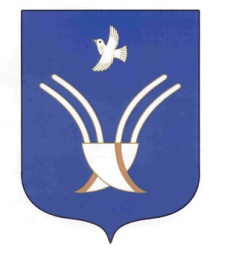 АДМИНИСТРАЦИЯ          сельского поселения ЧЕКмаГУшевский сельсоветмуниципального района Чекмагушевский район Республики БашкортостанНаименование муниципальной Программы«Формирование современной городской среды в сельском поселении Чекмагушевский сельсовет муниципального района Чекмагушевский район Республики Башкортостан на 2018-2022 годы» (далее  Программа)Ответственный исполнительАдминистрация сельского поселения Чекмагушевский сельсовет муниципального района Чекмагушевский район Республики Башкортостан Цели и задачи ПрограммыЦель Программы:-  повышение уровня комфортности жизнедеятельности граждан посредством благоустройства дворовых территорий сельского поселения Чекмагушевский сельсовет муниципального района Чекмагушевский район  Республики БашкортостанЗадачи  Программы:- улучшение состояния дворовых территорий многоквартирных домов: восстановление (устройство) покрытия дворовых проездов; устройство парковочных мест при возможности; организация освещения придомовых территорий, подъездов, квартальных (районных) улиц и дорог, установка скамеек и урн для мусора Структура муниципальной Программы Программа состоит из следующих подпрограмм и включенных в них основных мероприятий:1. Благоустройство дворовых территорий сельского поселения Чекмагушевский сельсовет муниципального района Чекмагушевский район  Республики Башкортостан:1.1. Ремонт дворовых территорий;1.2.Проектирование и проверка проектно-сметной документации.Целевые индикаторы Программы и их значения-  количество и площадь благоустроенных дворовых территорий 6 ед./0,60га- доля благоустроенных дворовых территорий от общего количества дворовых территорий, нуждающихся в благоустройстве в 2018-2022 гг. – 8,96%- охват населения благоустроенными дворовыми территориями (доля населения, проживающего в жилом фонде с благоустроенными дворовыми территориями от общей численности населения  сельского поселения Чекмагушевский сельсовет муниципального района Чекмагушевский район  Республики Башкортостан   0,77%;- доля финансового  участия заинтересованных лиц в выполнении минимального перечня работ по благоустройству дворовых территорий  - 5%;Сроки реализации ПрограммыРеализация Программы – 2018 -2022 годы Характеристика программных мероприятийБлагоустройство дворовых территорий многоквартирных домов: ремонт асфальтобетонных покрытий дворовых проездов; обеспечение освещения дворовых территорий; установка скамеек, урн для мусора.Объемы и источники финансированияПрограммыОбщий объем финансирования мероприятий  Программы на 2018 год:  3060,64 тыс.рублей в том числе:- федеральный бюджет -  2510,71тыс. рублей;- бюджет РБ – 301,29 тыс. рублей;- местный бюджет- 100,64 тыс. рублей;- внебюджетные источники – 148,00 тыс. рублей. на 2019 год :  1675,08 тыс.рублей в том числе:- федеральный бюджет 1374,11 тыс. рублей;- бюджет РБ – 164,89 тыс. рублей;- местный бюджет – 55,08 тыс. рублей;- внебюджетные источники – 81,00 тыс. рублей.на 2020 год :  2397,21 тыс.рублей в том числе:- федеральный бюджет -  1966,48 тыс. рублей;- бюджет РБ – 235,98 тыс. рублей;- местный бюджет – 78,83тыс. рублей;- внебюджетные источники – 115,92 тыс. рублей.на 2021 год :  2083,51тыс.рублей в том числе:- федеральный бюджет -  1709,15 тыс. рублей;- бюджет РБ – 205,10 тыс. рублей;- местный бюджет – 68,51 тыс. рублей;- внебюджетные источники – 100,75 тыс. рублей.на 2022 год :  1457,94 тыс.рублей в том числе:- федеральный бюджет -  1195,98 тыс. рублей;- бюджет РБ – 143,52 тыс. рублей;- местный бюджет – 47,94 тыс. рублей;- внебюджетные источники – 70,50 тыс. рублей.Ожидаемые результаты реализации Программы- увеличение количества и площади благоустроенных дворовых территорий  на_61 домов общей площадью  дворовых территорий 11,36 га;- увеличение доли  дворовых территорий на 100% от общего количества дворовых территорий, отвечающих эксплуатационным нормам и требованиям;-увеличение охвата населения благоустроенными дворовыми территориями (доля населения, проживающего в жилом фонде с благоустроенными дворовыми территориями от общей численности населения  сельского поселения Чекмагушевский сельсовет  увеличивается на 30 %;Показатели эффективности расходования бюджетных средствОсвоение выделенных бюджетных средств в полном объеме при 100% выполнении плановых мероприятий Программы.№Наименование целевого индикатора и показателя программыЕдиница измеренияЗначение целевого индикатора и показателя программы№Наименование целевого индикатора и показателя программыЕдиница измерения2018 год1Количество благоустроенных дворовых территорий ед.62Доля благоустроенных дворовых территорий от общего количества дворовых территорийПроценты8,963Охват населения благоустроенными дворовыми территориями (доля населения, проживающего в жилом фонде с благоустроенными дворовыми территориями от общей численности населения муниципального образования) Проценты0,774Доля финансового участия в выполнении минимального перечня работ по благоустройству дворовых территорий заинтересованных лиц Проценты5№ п/пНаименование Программы, основного мероприятия  ПрограммыОтветственный исполнитель, соисполнитель, муниципальный заказчик-координатор, участникИсточник финансированияКод бюджетной классификацииКод бюджетной классификацииКод бюджетной классификацииКод бюджетной классификацииОбъемы бюджетных ассигнований(тыс. рублей)№ п/пНаименование Программы, основного мероприятия  ПрограммыОтветственный исполнитель, соисполнитель, муниципальный заказчик-координатор, участникИсточник финансированияГРБСРзПрЦСРВР123456789Муниципальная программа «Формирование современной городской среды в сельском поселении Чекмагушевский сельсовет муниципального района Чекмагушевский район Республики Башкортостан на 2018-2022 годы»всего в том числе:Всего по программе :10674,38Муниципальная программа «Формирование современной городской среды в сельском поселении Чекмагушевский сельсовет муниципального района Чекмагушевский район Республики Башкортостан на 2018-2022 годы»всего в том числе:В т.ч.: Федеральный бюджет, КБ8756,43Муниципальная программа «Формирование современной городской среды в сельском поселении Чекмагушевский сельсовет муниципального района Чекмагушевский район Республики Башкортостан на 2018-2022 годы»всего в том числе:Бюджет Республики Башкортостан1050,78Муниципальная программа «Формирование современной городской среды в сельском поселении Чекмагушевский сельсовет муниципального района Чекмагушевский район Республики Башкортостан на 2018-2022 годы»всего в том числе:местный бюджет351,00Муниципальная программа «Формирование современной городской среды в сельском поселении Чекмагушевский сельсовет муниципального района Чекмагушевский район Республики Башкортостан на 2018-2022 годы»всего в том числе:внебюджетные средства516,171.Благоустройство дворовых территорий многоквартирных домовВсего, в т.ч.:10674,381.Благоустройство дворовых территорий многоквартирных домовВ т.ч.: Федеральный бюджет, КБ8756,431.Благоустройство дворовых территорий многоквартирных домовБюджет Республики Башкортостан1050,781.Благоустройство дворовых территорий многоквартирных домовМестный бюджет351,001.Благоустройство дворовых территорий многоквартирных домоввнебюджетные источники (средства собственников помещений МКД)516,17№ 
п/пНаименование муниципальной программы, подпрограммы,  отдельного мероприятияОтветственный исполнительСрок   реализацииСрок   реализацииОжидаемый непосредственный результат (краткое описание)№ 
п/пНаименование муниципальной программы, подпрограммы,  отдельного мероприятияОтветственный исполнительДата начала реализацииДата окончания реализацииОжидаемый непосредственный результат (краткое описание)123456 «Формирование современной городской среды в сельском поселении Чекмагушевский сельсовет муниципального района Чекмагушевский район Республики Башкортостан на 2018-2022 годы»Администрация сельского поселения Чекмагушевский сельсовет муниципального района Чекмагушевский район ___Республики Башкортостан2018г2022г1 Благоустройство дворовых территорий в сельском поселении Чекмагушевский сельсовет муниципального района Чекмагушевский район Республики БашкортостанАдминистрация сельского поселения Чекмагушевский сельсовет муниципального района Чекмагушевский район ___Республики Башкортостан2018г2022г- увеличение количества и площади благоустроенных дворовых территорий ;- увеличение доли  дворовых территорий на 100% от общего количества дворовых территорий, отвечающих эксплуатационным нормам и требованиям;-увеличение охвата населения благоустроенными дворовыми территориями № п/пАдресный перечень многоквартирных домов, образующих дворовую территориюКоличество многоквартирных домов, охватывающих дворовую территорию, ед.Площадь ремонта дворовой территории,              кв. мПлощадь ремонта дворовой территории,              кв. мПлощадь ремонта дворовой территории,              кв. мКоличествожителей, чел.Объем финансированияОбъем финансированияОбъем финансированияОбъем финансированияОбъем финансированияОбъем финансированияОбъем финансированияОбъем финансированияОбъем финансированияОбъем финансированияОбъем финансирования№ п/пАдресный перечень многоквартирных домов, образующих дворовую территориюКоличество многоквартирных домов, охватывающих дворовую территорию, ед.Площадь ремонта дворовой территории,              кв. мПлощадь ремонта дворовой территории,              кв. мПлощадь ремонта дворовой территории,              кв. мКоличествожителей, чел.ВсегоВсегоВсегоВсегоРФ      РБ      РБ       МБ       МБ       МБВнебюджетные источники                                                         2018 год                                                         2018 год                                                         2018 год                                                         2018 год                                                         2018 год                                                         2018 год                                                         2018 год1Дворовая территория МКД № 6а по ул. Свободы12136213657572223102223102223102223101823662188421884731073107310107502Дворовая территория МКД № 8 по ул. Свободы12238223859592378202378202378202378201950892341123411782078207820115003Дворовая территория МКД № 10 по ул. Свободы12226222655552378202378202378202378201950892341123411782078207820115004Дворовая территория МКД № 10/1 по ул. Свободы12409240959592533312533312533312533312078132493824938833083308330122505Дворовая территория МКД № 12 по ул. Свободы12210221062622274802274802274802274801866072239322393748074807480110006Дворовая территория МКД № 12/1 по ул. Свободы1157015706565175780175780175780175780144196173041730457805780578085007Дворовая территория МКД № 23а по ул. Мира12675267514914926884026884026884022053622053626464264642646488408840130008Дворовая территория МКД № 1 по ул. Гагарина11223122330301395901395901395901145091145091374113741137414590459067509Дворовая территория МКД № 1/1 по ул. Гагарина1204320433030217140217140217140178125178125213752137521375714071401050010Дворовая территория МКД № 2 по ул. Гагарина112771277494914476014476014476011875011875014250142501425047604760700011Дворовая территория МКД № 2а по ул. Гагарина115391539494917578017578017578014419614419617304173041730457805780850012Дворовая территория МКД № 3 по ул. Гагарина112021202303013959013959013959011450911450913741137411374145904590675013Дворовая территория МКД № 5 по ул. Гагарина1176817685050206800206800206800169643169643203572035720357680068001000014Дворовая территория МКД № 5а по ул. Гагарина115891589454518095118095118095114843814843817813178131781359505950875015Дворовая территория МКД № 7 по ул. Гагарина19859854141108571108571108571890638906310688106881068835703570525016Дворовая территория МКД № 9 по ул. Гагарина1101910197676124080124080124080101786101786122141221412214408040806000Итого16281092810990690630606433060643306064325107152510715301288301288301288100640100640148000                            2019 год1Дворовая территория МКД № 1 по ул. Коммунистическая11369136922221551001551001551001272321272321526815268152685100510075002Дворовая территория МКД № 3 по ул. Коммунистическая11649164936361912901912901912901569201569201883018830188306290629092503Дворовая территория МКД № 5 по ул. Коммунистическая118671867272722231022231022231018236618236621884218842188473107310107504Дворовая территория МКД № 7 по ул. Коммунистическая118521852292921714021714021714017812517812521375213752137571407140105005Дворовая территория МКД № 2 по ул. Мира11509150916161757801757801757801441961441961730417304173045780578085006Дворовая территория МКД № 2а по ул. Мира1192019203131206800206800206800169643169643169643203572035768006800100007Дворовая территория МКД № 4 по ул. Мира1862862313110340010340010340084821848218482110179101793400340050008Дворовая территория МКД № 6 по ул. Мира1904904202010857110857110857189063890638906310688106883570357052509Дворовая территория МКД № 8 по ул. Мира1106510653636118910118910118910975459754597545117051170539103910575010Дворовая территория МКД № 8а по ул. Мира11516151631311757801757801757801441961441961441961730417304578057808500Итого101451314513279279167508116750811675081137410713741071374107164894164894550805508081000                                    2020 год1Дворовая территория МКД № 9 по ул. Коммунистическая114371437363615510015510012723212723212723212723215268152685100510075002Дворовая территория МКД № 11 по ул. Коммунистическая114881488333316027016027013147313147313147313147315777157775270527077503Дворовая территория МКД № 13 по ул. Коммунистическая1251825182424258500258500212054212054212054212054254462544685008500125004Дворовая территория МКД № 10 по ул. Мира119591959252518612018612015267915267915267915267918321183216120612090005Дворовая территория МКД № 12 по ул. Мира117251725252518095118095114843814843814843814843817813178135950595087506Дворовая территория МКД № 14 по ул. Мира117451745292918095118095114843814843814843814843817813178135950595087507Дворовая территория МКД № 14а по ул. Мира18118111818982309823080580805808058080580967096703230323047508Дворовая территория МКД № 16 по ул. Мира1202720275050211970211970173884173884173884173884208662086669706970102509Дворовая территория МКД № 18 по ул. Мира1129712973838144760144760118750118750118750118750142501425047604760700010Дворовая территория МКД № 20 по ул. Мира1110211024040124080124080101786101786101786101786122141221440804080600011Дворовая территория МКД № 22 по ул. Мира1113011304848124080124080101786101786101786101786122141221440804080600012Дворовая территория МКД № 24 по ул. Мира1211821184949210300172514172514172514172514207022070220702691569151016913Дворовая территория МКД № 26 по ул. Мира1361236124040361900296875296875296875296875356253562535625119001190017500Итого1313229694554552397212196648919664891966489196648923597923597923597978825      115919      115919                    2021 год1Дворовая территория МКД № 1 по ул. Строительная11207120726261395901145091145091145091145091374113741137414590459067502Дворовая территория МКД № 3 по ул. Строительная11472147237371706101399551399551399551399551679516795167955610561082503Дворовая территория МКД № 5 по ул. Строительная11117111738381292501060271060271060271060271272312723127234250425062504Дворовая территория МКД № 9 по ул. Полевая120712071737321197017388417388417388417388420866208662086669706970102505Дворовая территория МКД № 10 по ул. Полевая11664166431312016301654021654021654021654021984819848198486630663097506Дворовая территория МКД № 13 по ул. Мира1104410442020118910975459754597545975451170511705117053910391057507Дворовая территория МКД № 15 по ул. Мира19359352121108571890638906389063890631068810688106883570357052508Дворовая территория МКД № 17 по ул. Мира11281128139391499301229911229911229911229911475914759147594930493072509Дворовая территория МКД № 17/1 по ул. Мира197297214141137409330493304933049330411196111961119637403740550010Дворовая территория МКД № 17/2 по ул. Мира115261526525217061013995513995513995513995516795167951679556105610825011Дворовая территория МКД № 17/3 по ул. Мира111891189545413959011450911450911450911450913741137411374145904590675012Дворовая территория МКД № 19 по ул. Мира110831083212112408010178610178610178610178612214122141221440804080600013Дворовая территория МКД № 19/1 по ул. Мира116121612464618095114843814843814843814843817813178131781359505950875014Дворовая территория МКД № 21 по ул. Мира1108810884545124080101786101786101786101786122141221412214408040806000Итого141826118261517517208351217091541709154170915417091542050982050982050986851068510100750                                       2022 год                                                                 1Дворовая территория МКД № 2б по ул. 70 лет Октября1191419143838211970211970211970211970173884173884208662086669706970102502Дворовая территория МКД № 6 по ул. 70 лет Октября19749742222113740113740113740113740933049330411196111963740374055003Дворовая территория МКД № 6/1 по ул. 70 лет Октября18228222828103400103400103400103400848218482110179101793400340050004Дворовая территория МКД № 6/2 по ул. 70 лет Октября15215212727113740113740113740113740933049330411196111963740374055005Дворовая территория МКД № 1 по ул. Свободы19049046767108571108571108571108571890638906310688106883570357052506Дворовая территория МКД № 70/1 по ул. Ленина151551588672106721067210672105513455134661666162210221032507Дворовая территория МКД № 23а по ул. Тракторная158715871505056870056870056870056870046651846651855982559821870018700275008Дворовая территория МКД № 66 по ул. Ленина11487148722221706101706101706101706101399551399551679516795561056108250Итого81300813008262262145794114579411457941145794111959831195983143518143518479404794070500№ п/пНаименование объектаАдрес местонахождения объектаВид проводимых мероприятий (строительство, реконструкция, модернизация, благоустройство)№ п/пНаименование объектаАдрес местонахождения объектаВид проводимых мероприятий (строительство, реконструкция, модернизация, благоустройство)1Водопровод ул. Кооперативнаяс. Чекмагуш сельского поселения Чекмагушевский сельсоветКапитальный ремонт (0,35 км)2Водопровод ул. Октябрьскаяс. Чекмагуш сельского поселения Чекмагушевский сельсоветКапитальный ремонт (0,50 км)3Новая скважинас. Чекмагуш сельского поселения Чекмагушевский сельсоветБурение и пусконаладка скважины (1ед.)Наименование контрольного события ПрограммыСтатусОтветственный исполнитель ПрограммыСрок наступления контрольного события (дата)Срок наступления контрольного события (дата)Срок наступления контрольного события (дата)Срок наступления контрольного события (дата)Наименование контрольного события ПрограммыСтатусОтветственный исполнитель Программы2018 год2018 год2018 год2018 годНаименование контрольного события ПрограммыСтатусОтветственный исполнитель ПрограммыIкварталII кварталIII кварталIV кварталКонтрольное событие № 1 Благоустройство дворовых территорий МКД №__________по ул._______Администрация сельского поселения Чекмагушевский сельсовет муниципального района Чекмагушевский район Республики Башкортостан№ п/п Визуализированные образцы элементов благоустройстваНаименование работ1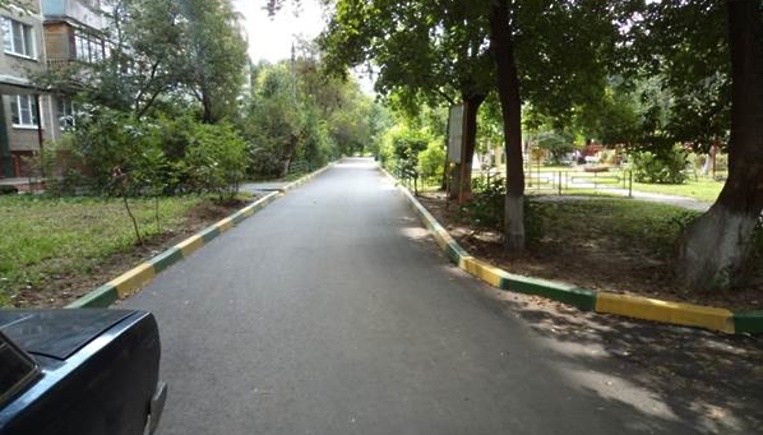        ремонт дворовых проездов2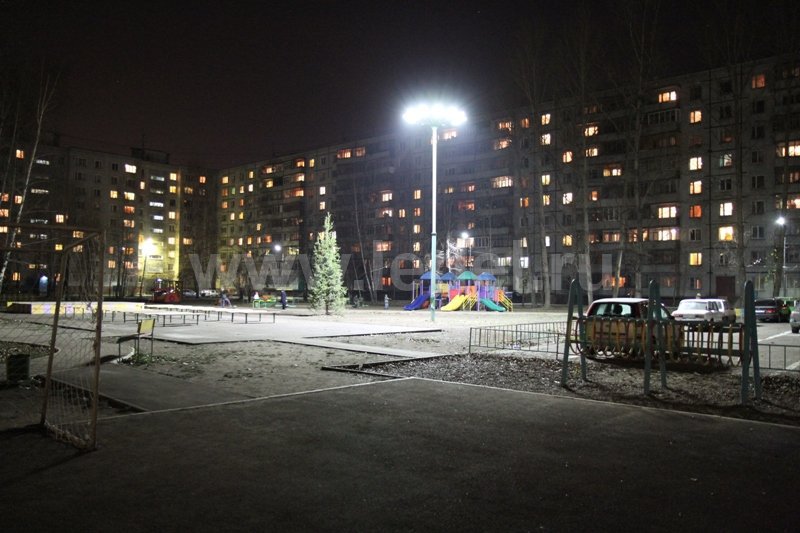 обеспечение освещения дворовых территорий3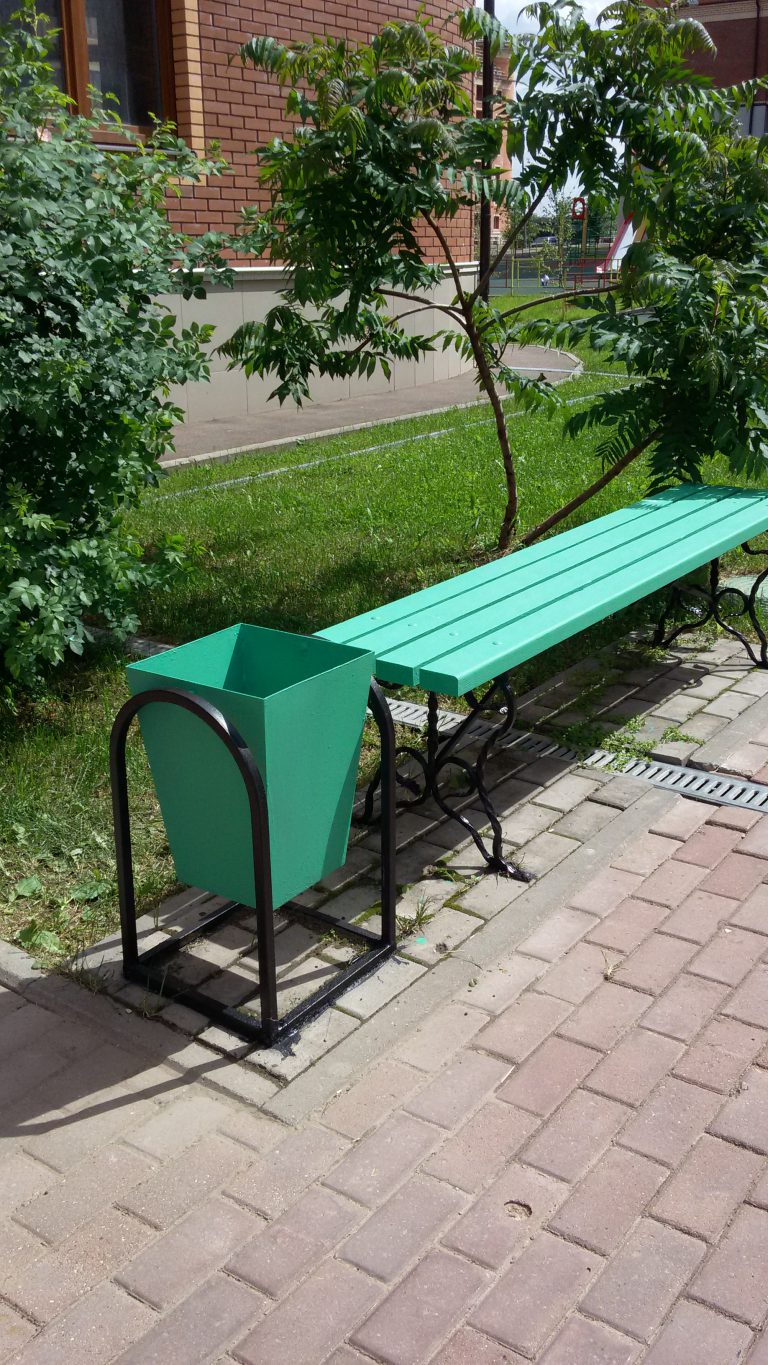 установка скамеек, урн